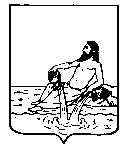 ГЛАВА ВЕЛИКОУСТЮГСКОГО МУНИЦИПАЛЬНОГО РАЙОНАВОЛОГОДСКОЙ ОБЛАСТИПОСТАНОВЛЕНИЕ07.05.2020		                       г. Великий Устюг		            	  № 30  О  поощрении ПОСТАНОВЛЯЮ:за профессионализм, многолетний добросовестный труд и личный вклад в дело по охране здоровья населения наградить Почетной грамотой Главы Великоустюгского муниципального района	Фролову Елену Ивановну, фельдшера по приему вызовов отделения скорой медицинской помощи бюджетного учреждения здравоохранения Вологодской области «Великоустюгская центральная районная больница». Глава Великоустюгского муниципального района					                 А.В. Кузьмин